О  назначении публичных слушаний по обсуждению проектов решения Собрания депутатов Урмарского муниципального округа Чувашской Республики "О стратегии социально-экономического развития Урмарского муниципального округа Чувашской Республики до 2035 года" В соответствии со статьей 20 Устава Урмарского муниципального округа, Решением Собрания депутатов Урмарского муниципального округа Чувашской Республики от 29 сентября 2022 г. N С-1/18 "Об утверждении Положения о порядке организации и проведения публичных слушаний на территории Урмарского муниципального округа Чувашской Республики"ПОСТАНОВЛЯЮ:Назначить публичные слушания по обсуждению проекта решения Собрания депутатов Урмарского муниципального округа Чувашской Республики «О стратегии социально-экономического развития Урмарского муниципального округа Чувашской Республики до 2035 года» на 25 декабря 2023 года в 11 час. 00 мин. в зале заседаний администрации Урмарского муниципального округа по адресу: Чувашская Республика, пгт Урмары, ул. Мира, д.5.2. Сектору цифрового развития и информационного обеспечения администрации Урмарского муниципального округа опубликовать настоящее постановление в периодическом печатном издании «Урмарский Вестник» и разместить проект решения Собрания депутатов Урмарского муниципального округа Чувашской Республики «О стратегии социально-экономического развития Урмарского муниципального округа Чувашской Республики до 2035 года» на официальном сайте администрации Урмарского муниципального округа не позднее 7 дней со дня принятия настоящего постановления.3. Контроль за исполнением настоящего постановления возложить на начальника отдела экономики, земельных и имущественных отношений администрации Урмарского муниципального округа  Л.В. Степанова.Глава Урмарского муниципального округа 							      В.В. ШигильдеевСтепанов Леонид Владимирович8(83544) 2 10 20         ГЛАВА УРМАРСКОГОМУНИЦИПАЛЬНОГО ОКРУГА ЧУВАШСКОЙ РЕСПУБЛИКИПОСТАНОВЛЕНИЕ04.12.2023  №  11пос.Урмары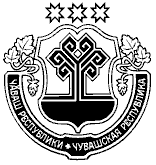 Ч+ВАШ РЕСПУБЛИКИН ВĂРМАРТИ  МУНИЦИПАЛЛĂ ОКРУГĔН  ПУҪЛĂХĔЙЫШ+НУ04.12.2023      __ 11  №  В=рмар поселок\